שם התלמיד : ______________________מבחן תחילת שנה  במתמטיקה שכבה ז'חלק א':  סדר פעולות החשבון  - 31%שאלה 1: (16 נקודות)חשבו, פתרון ללא דרך לא יזכה בנקודות.שאלה 2: (6 נקודות)            השלימו את המספר החסר לקבלת טענה נכונה .שאלה 3: (9 נקודות)הוסיפו סוגריים כך שתתקבל טענה נכונה.חלק ב':  שאלות מילוליות - 25% (5 נקודות כל שאלה)שאלה 4: שאלה כללית. אדון לוי  מרוויח 5,500 שקלים.  גברת לוי מרוויחה 1000  שקלים יותר מבעלה . 7,500 שקלים הם מוציאים על הוצאות הבית ואת השאר הם חוסכים. כמה כסף מרוויחה גברת לוי ?כמה כסף חוסכים בני הזוג כהן ? דרך פתרון: תשובה: _________________________________________________________________________שאלה 5:  שאלה כללית. בשיעור ספורט התחלקה הכיתה ל - 7 קבוצות, בכל קבוצה היו 5 ילדים. 4 קבוצות היו של בנים והשאר קבוצות של בנות. כמה בנים וכמה בנות יש בכיתה ?  דרך פתרון: תשובה: _________________________________________________________________________שאלה 6:  שאלה באחוזים.בשבט הצופים 120 חניכים. 80% מהחניכים יצאו לטיול. כמה חניכים יצאו לטיול ? _______________________________________________________ מהו אחוז החניכים שלא יצאו לטיול ? _______________________________________________כמה חניכים לא יצאו לטיול ? ____________________________________________________שאלה 7: שאלה באחוזים.מחיר מכונית  היה  90,000 ₪. מחיר המכונית התייקר ב- 5%.מהו מחירה החדש של המכונית?דרך פתרון:תשובה: _________________________________________________________________________שאלה  8:  שאלה בשברים.יואב קרא 15 עמודים שהם    מכלל העמודים שבספר.  כמה עמודים יש בספר?איזה חלק מהעמודים נשאר ליואב לקרוא?ג. כמה עמודים נשארו ליואב לקרוא?חלק ג' : שברים פשוטים - 34%שאלה 9 : (4 נקודות)רשמו מתחת לכל צורה איזה חלק מן השלם מהווה החלק הצבוע .                                                                                               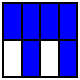 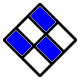 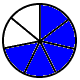 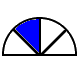 שאלה 10: (3 נקודות)ציינו בישר המספרים את המספרים החסרים במלבנים. 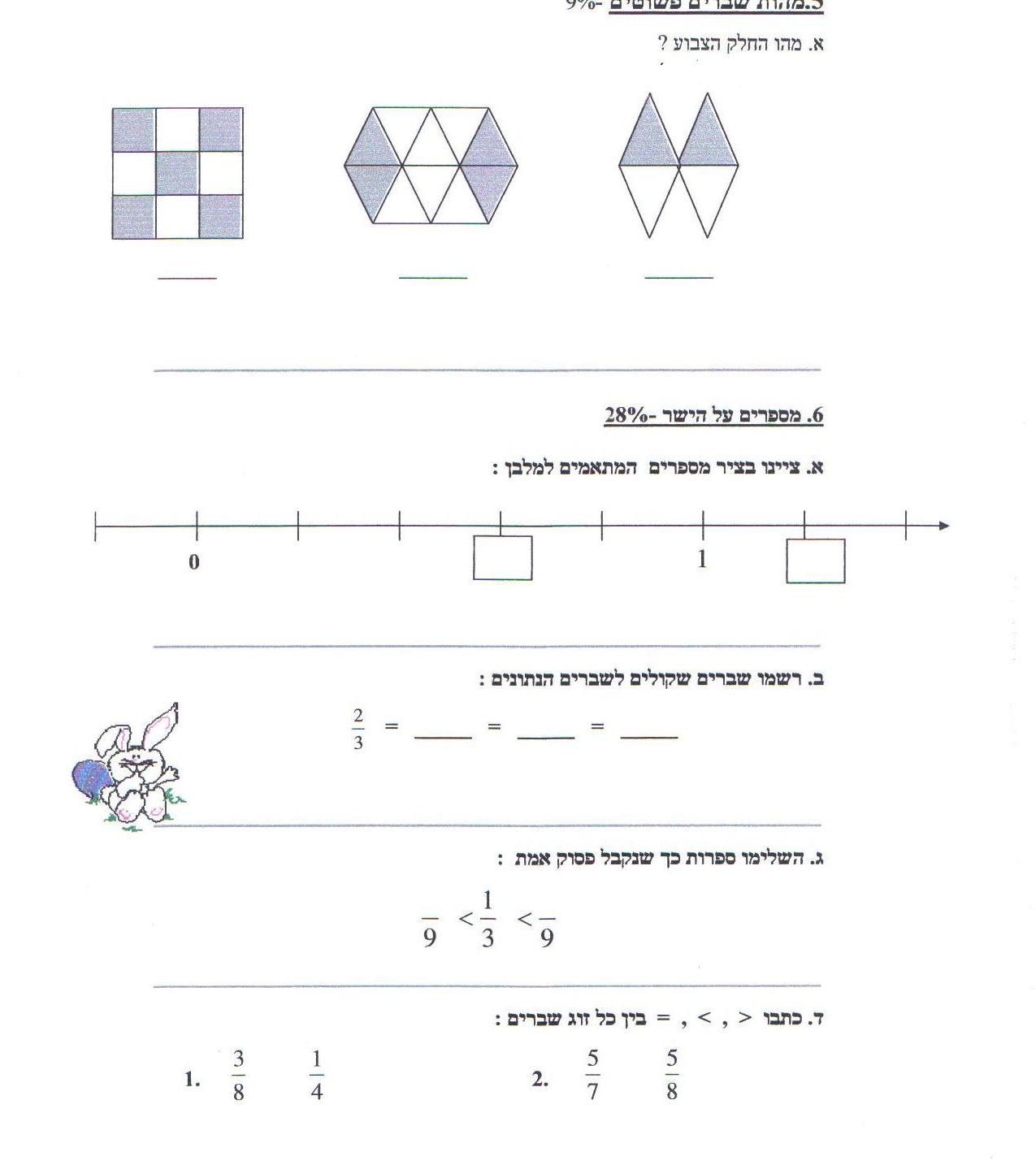 שאלה 11: (6 נקודות)השלימו שברים שקולים לשברים הנתונים.                                                                                                                             _____   =   _____   =   _____   =                             _____   =   _____   =   _____   =   שאלה 12: (4 נקודות)השלימו ספרות כך שתתקבל טענה נכונה.    שאלה 13:  (6 נקודות)בכל תרגיל השלימו מספר חסר כך שתתקבל טענה נכונה. 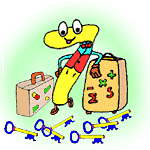 שאלה 14: (3 נקודות)הוסיפו  <  ,  >  ,  =  בין כל זוג שברים כך שתתקבל טענה נכונה.      שאלה 15: (8 נקודות)פתרו את התרגילים הבאים,  הראו דרך הפתרון. חלק ד': הנדסה  10%שאלה 16:  (3 נקודות)חשבו את שטחו והיקפו של ריבוע שצלעו . היקף הריבוע: שטח הריבוע: שאלה 17: (3 נקודות)שטחו של מלבן 28 סמ"ר.  אחת מצלעות המלבן . חשבו את אורך הצלע השנייה של המלבן?חשבו את היקף המלבן? שאלה 18:  (4 נקודות)חשבו את שטחה והיקפה של הצורה הבאה. 7 ס"מ      א.ב..1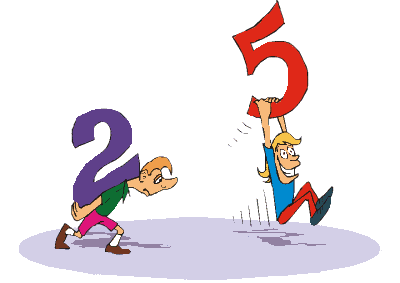 .2.3